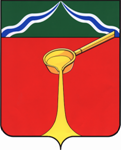 Калужская областьЛ Ю Д И Н О В С К О Е    Р А Й О Н Н О Е     С О Б Р А Н И Е муниципального района«Город Людиново и Людиновский район»Р Е Ш Е Н И Еот 28.11.2016 г. 				                                                           № 116О передаче сельскому поселению «Деревня Заболотье»части  полномочий  муниципального района «Город Людиново и Людиновский район»В соответствии со ст. 14, 15  Федерального закона от 06.10.2003 № 131-ФЗ   «Об общих принципах организации местного самоуправления в Российской Федерации», ст. 8 Устава муниципального района «Город Людиново и Людиновский район», Положением о порядке заключения соглашений о передаче полномочий по решению вопросов местного значения, утвержденным решением Людиновского Районного Собрания от 23.12.2014 № 394 Людиновское Районное СобраниеРЕШИЛО:1.  Предложить  сельскому поселению «Деревня Заболотье» принять осуществление части полномочий муниципального района «Город Людиново и Людиновский район» по решению вопросов местного значения согласно приложению к настоящему решению на период с 01.01.2017 года по 31.12.2017 года.         2. Контроль за исполнением настоящего решения возложить на комиссию по местному самоуправлению, соблюдению законности, контролю и депутатской этике (Лазарева В.В.).         3. Настоящее решение вступает в силу с 01.01.2017 года. Глава муниципального района«Город Людиново и Людиновский район» 			                       Л.В. ГончароваПриложение к решению ЛюдиновскогоРайонного Собранияот 28.11.2016 №116Перечень вопросов местного значения, передаваемых от муниципального района «Город Людиново и Людиновский район» сельскому поселению «Деревня Заболотье»1) организация в границах поселения электро-, тепло-, газо- и водоснабжения населения, водоотведения, снабжения населения топливом в пределах полномочий, установленных законодательством Российской Федерации;2) дорожная деятельность в отношении автомобильных дорог местного значения в границах населенных пунктов поселения и обеспечение безопасности дорожного движения на них, включая создание и обеспечение функционирования парковок (парковочных мест), осуществление муниципального контроля за сохранностью автомобильных дорог местного значения в границах населенных пунктов поселения, а также осуществление иныхполномочий в области использования автомобильных дорог и осуществления дорожной деятельности в соответствии с законодательством Российской Федерации;3) обеспечение проживающих в поселении и нуждающихся в жилых помещениях малоимущих граждан жилыми помещениями, организация строительства и содержания муниципального жилищного фонда, создание условий для жилищного строительства, осуществление муниципального жилищного контроля, а также иных полномочий органов местного самоуправления в соответствии с жилищным законодательством;4) сохранение, использование и популяризация объектов культурного наследия (памятников истории и культуры), находящихся в собственности поселения, охрана объектов культурного наследия (памятников истории и культуры) местного (муниципального) значения, расположенных на территории поселения;5) организация сбора и вывоза бытовых отходов и мусора;6)организация ритуальных услуг и содержание мест захоронения;7) предоставление помещения для работы на обслуживаемом административном участке поселения сотруднику, замещающему должность участкового уполномоченного полиции;